Профсоюз работников народного образования и наукиРоссийской Федерации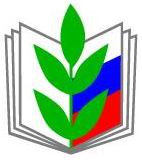 ПРИМЕРНЫЙ ПОРЯДОКведения отчетно-выборной конференциирегиональной (межрегиональной) организации Общероссийского Профсоюза образования2014 г.ПРИМЕРНЫЙ ПОРЯДОКведения отчетно-выборной конференциирегиональной (межрегиональной) организации Общероссийского Профсоюза образования(Открывает (может вести и закрывает) конференцию председатель региональной (межрегиональной) организации Профсоюза по должности).Председатель организации Профсоюза.Уважаемые делегаты, уважаемые гости конференции! На отчетно-выборную конференцию _________________           (наименование региональной (межрегиональной) организации Профсоюза) избрано ____ делегатов. Прибыло и зарегистрировалось ____  делегатов. Остальные делегаты отсутствуют по уважительным причинам.Кворум для работы конференции имеется.Кто за то, чтобы начать работу отчетно-выборной конференции, прошу поднять руки. Кто «против»? «Воздержался»? Единогласно. Спасибо.Отчетно-выборная конференция ________________           (наименование региональной (межрегиональной) организации Профсоюза) объявляется ОТКРЫТОЙ (звучит Гимн России).Уважаемые делегаты!В работе нашей конференции принимают участие уважаемые гости – представители администрации и социальные партнёры (поимённое представление гостей).Уважаемые делегаты, нам необходимо избрать рабочие органы конференции: президиум, секретариат, мандатную, редакционную и счетную комиссии, а также утвердить повестку дня и регламент конференции.1. Есть предложение рабочий президиум конференции избрать 
в количестве ____ человек и в следующем составе (в том числе могут быть и гости конференции):1.  2.   3………..Будут ли замечания по количественному и персональному составу рабочего президиума? Нет. Ставлю на голосование.Кто за то, чтобы избрать рабочий Президиум конференции 
в предложенном составе, прошу поднять руки. Прошу опустить. Кто против? Воздержался? Нет. Спасибо.(Примечание: Если проект состава президиума был заранее выдан делегатам, то следует предложить в его состав гостей конференции (поимённо) и голосовать в целом за его состав).Просим коллег, избранных в Президиум конференции занять места за столом в президиуме.Председательствующий.Продолжаем формировать рабочие органы конференции.По количественному и персональному составу секретариата, мандатной, редакционной и счетной комиссий конференции слово по поручению комитета организации Профсоюза имеет ________________________(вносится предложение по количественному и персональному составу по каждому рабочему органу).Какие будут замечания по количественному и персональному составу предложенных органов конференции? Нет замечаний? (Если возникают предложения, то голосуются все поступившие предложения.)Ставлю на голосование.Кто за то, чтобы избрать названные рабочие органы конференции 
в предложенном составе (с учётом поступивших предложений), прошу голосовать: «за»? «против»? «воздержался»? Решение принимается. Спасибо. (Примечание. Если проекты составов рабочих органов были заранее выданы делегатам, то председательствующий (также с учётом пожеланий делегатов) ставит на голосование каждый рабочий орган отдельно (или по решению делегатов проводится одно голосование по всем рабочим органам).Далее. Объявление для рабочих органов.Секретариат работает в зале за столиками.Мандатная комиссия может приступать к работе у столиков регистрации. Счетная комиссия будет работать в зале.Редакционная комиссия после доклада работает в аудитории №___Председательствующий. Переходим к утверждению ПОВЕСТКИ ДНЯ и РЕГЛАМЕНТА  ОТЧЕТНО-ВЫБОРНОЙ КОНФЕРЕНЦИИ.Предлагается следующая повестка дня:1. Отчет о работе Комитета ____________________ (наименование региональной (межрегиональной) организации Профсоюза) за период 
с декабря 2009 года по декабрь 2014 года и задачи на период до 2020 года.2. Отчет о работе Контрольно-ревизионной комиссии ________________________________(наименование региональной (межрегиональной) организации Профсоюза).3. О прекращении полномочий выборных органов _________________(наименование региональной (межрегиональной) организации Профсоюза).4. О выборах председателя _______________ (наименование региональной (межрегиональной) организации Профсоюза).5. О выборах Комитета ___________________ (наименование региональной (межрегиональной) организации Профсоюза).6. Об образовании Президиума ____________________ (наименование региональной (межрегиональной) организации Профсоюза).7. О выборах Контрольно-ревизионной комиссии __________________________ (наименование региональной (межрегиональной) организации Профсоюза). 8. О выборах делегатов на VII Съезд Общероссийского Профсоюза образования.9. О делегировании представителей в состав Центрального Совета Профсоюза.10. О выдвижении кандидатуры на должность Председателя Общероссийского Профсоюза образования.11. О внесении изменений в Положение о _______________ (наименование региональной (межрегиональной) организации Профсоюза).Будут ли замечания по повестке дня конференции. Нет? Ставлю на голосование.Кто за то, чтобы утвердить предлагаемую повестку дня конференции прошу поднять руку, « против»?, «воздержался»? Принимается. Спасибо.По Регламенту:Предлагается работу конференции провести в один день примерно до ____ часов.Доклад по первому вопросу – до 50 минут;Доклад по второму вопросу – до 15 минут;Выступления  в прениях – до 7 минут.Справки – до 3-х минут.Перерыв – 30 минут после 1,5 – 2,0 часов работы. Обед с ___ до ____.Будут ли замечания  по регламенту. Нет.  Принимается. Спасибо.Председатель организации ПрофсоюзаУважаемые делегаты!Председатель Профсоюза ГАЛИНА ИВАНОВНА МЕРКУЛОВА прислала делегатам нашей конференции видео приветствие.Разрешите предоставить слово для приветствия Галине Ивановне Меркуловой (на экран выводится приветствие Председателя Профсоюза). Далее.Председатель организации ПрофсоюзаУважаемые делегаты!Разрешите от всех нас сердечно поблагодарить Г.И.Меркулову, нашего Председателя Профсоюза за приветствие и поздравление делегатам отчётно-выборной конференции и заверить, что наша региональная (межрегиональная) профсоюзная организация всегда будет активным защитником интересов работников образования и надёжным звеном Общероссийского Профсоюза образования. Председательствующий (один из членов рабочего президиума).Приступаем к обсуждению первого вопроса повестки дня. Слово для доклада «Отчет о работе Комитета ___________ (наименование региональной (межрегиональной) организации Профсоюза) за период с декабря 2009 года по декабрь 2014 года» предоставляется председателю организации Профсоюза, члену Центрального Совета Профсоюза  ______________________ .Председательствующий (после доклада). Уважаемые делегаты, доклад закончен. Просьба вопросы подавать 
в письменном виде в секретариат конференции.Есть предложение заслушать отчёт по второму вопросу и вести обсуждение двух докладов одновременно.Будут ли возражения. Нет. Спасибо.Слово для доклада «Отчет о работе Контрольно-ревизионной комиссии» предоставляется председателю КРК _________________. Председательствующий (после доклада КРК). Уважаемые делегаты, второй доклад закончен. Просьба вопросы также подавать в письменном виде в секретариат конференции.Приступаем к обсуждению отчётных докладов.Слово для выступления предоставляется делегату от ______________ организации Профсоюза, подготовиться делегату ___________.Слово для выступления предоставляется делегату от ______________ организации Профсоюза, подготовиться делегату ___________. Слово для выступления предоставляется делегату от ______________ организации Профсоюза, подготовиться делегату ___________.Просьба ко всем делегатам (кто желает выступить) подавать записка в секретариат конференции.Председательствующий (перед первым перерывом).Уважаемые делегаты, Мандатная комиссия готова представить результаты своей работы. Слово предоставляется председателю мандатной комиссии _____________.(После доклада мандатной комиссии).Председательствующий. Будут ли вопросы по докладу мандатной комиссии? Нет.Есть предложение утвердить доклад мандатной комиссии. Кто за то, чтобы утвердить доклад мандатной комиссии, прошу поднять руку. Прошу опустить, «против»?, «воздержался»? Единогласно.  Доклад утверждается.Председательствующий. По регламенту сейчас будет перерыв на 30 минут. В перерыве мандатная комиссия у столиков регистрации будет выдавать Мандаты делегатам конференции.Просьба оперативно получить мандат делегат конференции.ОБЪЯВЛЯЕТСЯ ПЕРЕРЫВ НА 30 МИНУТ.Председательствующий (После перерыва).Уважаемые делегаты продолжаем прения. Слово для выступления предоставляется делегату от ______________ организации Профсоюза, подготовиться делегату ___________.Слово для выступления предоставляется делегату от ______________ организации Профсоюза, подготовиться делегату ___________.Председательствующий.Уважаемые делегаты на имя конференции поступили поздравительные письма и телеграммы от коллег (зачитываются приветствия).Есть предложение от имени нашей конференции также направить поздравительные телеграммы нашим коллегам, у кого конференции ещё не прошли.Далее.Слово для выступления предоставляется делегату от ______________ организации Профсоюза, подготовиться делегату ___________.Слово для выступления предоставляется делегату от ______________ организации Профсоюза, подготовиться делегату ___________.Слово для выступления предоставляется делегату от ______________ организации Профсоюза, подготовиться делегату ___________.Слово для выступления предоставляется делегату от ______________ организации Профсоюза, подготовиться делегату ___________.Слово для выступления предоставляется делегату от ______________ организации Профсоюза, подготовиться делегату ___________.Председательствующий.В президиум конференции поступают предложения о прекращении прений. На данный момент записалось для выступления 15 человек. Выступило 9 делегатов. Есть предложение дать слово объявленному делегату и прекратить прения. Будут ли иные предложения? Нет.Ставлю на голосование. Кто за то, чтобы прекратить прения, прошу поднять мандаты. Против? Воздержался? Принимается. Слово для выступления предоставляется делегату от ______________ организации Профсоюза, подготовиться делегату ___________.Председательствующий.Просьба к делегатам, не успевшим выступить, передать тексты своих выступлений в секретариат для протокола и использования ваших предложений в дальнейшей работе комитета нашей организации Профсоюза.Уважаемые делегаты! В ходе обсуждения отчетного доклада Комитета организации Профсоюза поступило одно предложение признать его работу удовлетворительной. Будут ли другие мнения у делегатов конференции? Нет.Ставим на голосование. Кто за то, чтобы работу Комитета ______________________ (наименование региональной (межрегиональной) организации Профсоюза)  признать удовлетворительной, прошу голосовать МАНДАТАМИ? Кто «за»?, «против»?, «воздержался»? Спасибо.Работа Комитета нашей организации Профсоюза признана удовлетворительной.Уважаемые делегаты, необходимо принять постановление по первым двум вопросам.Слово от редакционной комиссии предоставляется ее председателю _______________. Председатель редакционной комиссии.Уважаемые делегаты, у вас имеется проект постановления по первому вопросу. Редакционная комиссия предлагает данный  проект постановления принять за основу.Председательствующий. Давайте проголосуем мандатами. Кто за то, чтобы данный проект постановления принять за основу? Против? Воздержался? Спасибо.Постановление принято за основу.Председатель редакционной комиссии.В редакционную комиссию не поступали поправки в постановление. Есть некоторые редакционные правки. Комиссия предлагает постановление принять в целом. ( Если были поправки, то голосуются все поправки в отдельности). Председательствующий. Кто за то, чтобы постановление принять в целом, прошу поднять мандаты. Против? Воздержался? Постановление принимается. Председательствующий.Нам необходимо принять постановление по второму вопросу. Есть предложение доклад Контрольно-ревизионной комиссии УТВЕРДИТЬ. Кто за данное предложение, прошу голосовать (мандатами). Кто против? Воздержался? Принимается.Переходим к третьему вопросу повестки дня:О прекращении полномочий выборных органов __________________ (наименование региональной (межрегиональной) организации Профсоюза) В соответствии с Уставом Профсоюза общий срок полномочий 
у выборных органов нашей организации 5 лет, но конкретную дату и порядок прекращения полномочий устанавливает конференция как высший орган ____________ (наименование региональной (межрегиональной организации Профсоюза).  На руках у делегатов имеется проект постановления конференции по данному вопросу.Имеются ли вопросы по проекту постановления, предложения? Нет.Ставлю на голосование постановление О прекращении полномочий выборных органов __________________ (наименование региональной (межрегиональной) организации Профсоюза) Кто за принятие данного постановления, прошу голосовать (мандатами). Против? Воздержался? Принято. Спасибо.Председательствующий.Приступаем к следующему вопросу повестки дня:Выборы председателя ________________ (наименование региональной (межрегиональной) организации Профсоюза).(Примечание: Озвучивается информация в соответствии с принятым в организации порядком (положением) о выдвижении кандидатур на должность председателя региональной (межрегиональной) организации Профсоюза).Представляются кандидатуры (подводится черта под выдвижением), проводится обсуждение кандидатов и голосованием формируется окончательный список для голосования по выборам председателя организации Профсоюза.Далее определяется форма голосования (открытая или тайная) и проводится голосование.Примечание:1. Если выборы открытые, то идёт открытое голосование мандатами (вне зависимости от количества кандидатов, кандидатура, набравшая более половины голосов делегатов при наличии кворума, считается избранной).При наличии трёх и более кандидатов на должность председателя возможно открытое голосование в два тура (во второй тур выходят те два кандидата, кто набрал большее количество голосов относительно остальных).Подсчёт голосов во всех случаях открытого голосования проводит избранная счётная комиссия конференции.2. Если выборы тайные (закрытые), то президиум конференции передаёт список кандидатур для включения в бюллетени тайного голосования и поручает счётной комиссии конференции осуществить все необходимые процедуры тайного голосования (изготовление и утверждение бланка бюллетеня, организация голосования, проведение подсчёта голосов и вынесение итогов голосования на утверждение конференции).Конференция заслушивает итоги тайного голосования, утверждает их открытым голосованием и объявляет Ф.И.О. избранного большинством голосов председателя организации Профсоюза.Председательствующий (по итогам выборов).Уважаемые делегаты!Нам необходимо принять постановление об избрании председателя организации Профсоюза.Ставлю на голосование.Кто за то, чтобы утвердить итоги голосования и избрать ____________ (ф.и.о.) председателем организации Профсоюза на очередной срок полномочий, прошу поднять мандаты. Против? Воздержался?. Принимается единогласно.Разрешите от вашего имени поздравить _________(Ф.И.О.) 
с избранием на должность председателя и пожелать дальнейших творческих успехов.  Председательствующий.Слово просит избранный председатель организации Профсоюза.Председатель организации ПрофсоюзаУважаемые делегаты, дорогие коллеги!Я сердечно благодарен вам за оказанное мне доверие. Нам с вами многое удалось сделать за отчётный период, чтобы развивалось образование в регионе и стране, улучшалось материальное положение и социальное самочувствие учителей, воспитателей, преподавателей, студентов и других работников образования.Но предстоит сделать еще больше, и я надеюсь, что совместными усилиями мы сможем преодолеть любые трудности и вызовы времени.Спасибо вам!Председательствующий.Приступаем к следующему вопросу повестки дня.Об избрании Комитета ________________________ (наименование региональной (межрегиональной) организации Профсоюза). (Примечание: даётся информация о количестве избираемых 
в комитет, принципах его формировании, итогах прямого делегирования и (при необходимости) кандидатурах, избираемых на конференции дополнительно к тем, кто избирался по принципу прямого делегирования).Председательствующий (после обсуждения).Ставлю на голосование.Кто за то, чтобы избрать Комитет ______________________ (наименование региональной (межрегиональной) организации Профсоюза) и принять соответствующее постановление, прошу поднять мандаты, «против»?, «воздержался»?   Единогласно. Принимается. Спасибо.Председательствующий.   Приступаем к обсуждению следующего вопроса повестки дня. Об образовании Президиума ________________ (наименование региональной (межрегиональной) организации Профсоюза). (Примечание: даётся пояснение и вносится проект постановления конференции по данному вопросу).Будут ли вопросы, замечания к постановлению. Нет? Ставлю на голосование.Кто за то, чтобы образовать Президиум ___________ (наименование региональной (межрегиональной) организации Профсоюза) и поручить Комитету ____________ (наименование региональной (межрегиональной) организации Профсоюза) утвердить его количественный и персональный состав на своём заседании, прошу поднять мандаты, « против»?, «воздержался»?  Принимается. Спасибо.Председательствующий.    Приступаем к обсуждению следующего вопроса повестки дня. Об избрании Контрольно-ревизионной комиссии ______________________ (наименование региональной (межрегиональной) организации Профсоюза). (Примечание: вносится предложение о количестве избираемых 
в КРК, предлагаемых кандидатурах, даётся (при необходимости краткая их характеристика).Председательствующий (после обсуждения).Ставлю на голосование.Кто за то, чтобы избрать Контрольно-ревизионную комиссию ________________________ (наименование региональной (межрегиональной) организации Профсоюза) и принять соответствующее постановление, прошу поднять мандаты, « против»?, «воздержался»?.   Принимается. Спасибо.Председательствующий. Приступаем к обсуждению следующего вопроса повестки дня Об избрании делегатов на VII Съезд Профсоюза работников народного образования и науки Российской Федерации.  (Примечание: даётся информация о норме представительства, утверждённой Центральным Советом Профсоюза, и вносятся предложения по кандидатурам).Будут ли вопросы, замечания. Нет? Ставлю на голосование.Кто за то, чтобы избрать:1. 2….. делегатами на VII Съезд Профсоюза работников народного образования и науки Российской Федерации» и принять соответствующее постановление, прошу поднять мандаты, « против»?, «воздержался»?  Принимается. Спасибо.Председательствующий. Приступаем к обсуждению следующего вопроса повестки дня О делегировании представителя _____________ (наименование региональной (межрегиональной) организации Профсоюза) в состав Центрального Совета Профсоюза.  (Примечание: даётся информация о квоте, утверждённой Центральным Советом Профсоюза, и вносится предложение по кандидатуре от ________________ региональной (межрегиональной) организации Профсоюза для делегирования в состав Центрального Совета Профсоюза (ФИО, должность).Председательствующий (после информации и выдвижения кандидатуры).Будут ли вопросы, замечания. Нет? Ставлю на голосование.Кто за то, чтобы делегировать ________________ в состав Центрального Совета Профсоюза и принять соответствующее постановление, прошу поднять руку, « против»?, «воздержался»?  Принимается. Спасибо.Председательствующий. Переходим к обсуждению следующего вопроса повестки дняО выдвижении кандидатуры на должность Председателя Общероссийского Профсоюза образования. На заседании Комитета региональной (межрегиональной) организации Профсоюза на должность Председателя Общероссийского Профсоюза образования выдвинута кандидатура Галины Ивановны Меркуловой, действующего Председателя Профсоюза.Кто за то, чтобы выдвинуть кандидатуру Галины Ивановны Меркуловой на должность председателя Общероссийского Профсоюза образования и принять соответствующее постановление, прошу поднять мандаты, « против»?, «воздержался»?  Принимается. Спасибо.Председательствующий. Приступаем к последнему вопросу повестки дня.О внесении изменений в Положение о ________________________(наименование региональной (межрегиональной) организации Профсоюза).(Примечание: Редакционная комиссия информирует о вносимых поправках в Положение и ставит вопрос на голосование). Председательствующий (после обсуждения поправок).Кто за то, чтобы утвердить Положение о ____________________________ (наименование региональной (межрегиональной) организации Профсоюза) и принять соответствующее постановление, прошу поднять мандаты, « против»?, «воздержался»?  Принимается. Спасибо.Председатель организации Профсоюза. Уважаемые делегаты! Повестка дня отчетно-выборной конференции исчерпана.  Спасибо всем делегатам и гостям конференции за работу. Конференция объявляется закрытой. До новых встреч.Примечание: 1. В повестку дня конференции по решению Комитета или делегатов отчётно-выборной профсоюзной конференции могут включаться и иные вопросы, касающиеся реализации уставных целей и задач или  полномочий организации Профсоюза.2. Порядок ведения конференции носит примерный характер и преследует цель оказания методической помощи при проведении отчётно-выборной конференции территориальной организации Профсоюза.Отдел организационной работы аппарата Профсоюза